Ҡ А Р А Р                                                                          ПОСТАНОВЛЕНИЕ28.10. 2013                        № 45                    28.10.2013О повышении  денежного вознаграждения в органах местного самоуправления        В соответствии с Указом президента Республики Башкортостан от 18 октября 2013 года №УП-309"О повышении денежного вознаграждения лиц, замещающих государственные должности Республики Башкортостан, и денежного содержания государственных гражданских служащих Республики Башкортостан", постановляю:       1. Повысить с 1 октября 2013 года в 1,055 раза ежемесячное денежное вознаграждение лиц, замещающие муниципальные должности, размеры месячных окладов муниципальных служащих в соответствии с замещаемыми ими должностями муниципальной службы в Республике Башкортостан и размеры надбавок к должностным окладам за классный чин лиц, замещающих должности муниципальной службы в Республике Башкортостан,  установленное в соответствии с Указом Президента Республики Башкортостан от 28 февраля 2007 года №УП-62 "О денежном вознаграждении лиц, замещающих государственные должности Республики Башкортостан" (с последующими изменениями).       2.Установить, что при увеличении (индексации) денежного  вознаграждения главы сельского поселения, месячного оклада и ежемесячной надбавки к должностному окладу за классный чин  муниципальных служащих Республики Башкортостан  их размеры, а также  размеры ежемесячных и иных  дополнительных выплат подлежат  округлению до целого рубля в сторону увеличения.       3. Финансирование расходов, связанных с реализацией настоящего  постановления, осуществить в пределах средств, предусмотренных  в местном бюджете на 2013 год.       4. Контроль за исполнением настоящего  постановления  оставляю за собой.      Глава сельского поселения:                                                                  Р.С.ИгдеевБашкортостан РеспубликаһыШаран районымуниципаль районыЕрекле ауыл Советыауыл биләмәһе ХакимиэтеЕрекле ауылы, тел.(34769) 2-54-46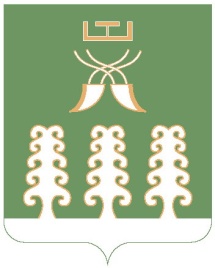 Республика БашкортостанМуниципальный районШаранский районАдминистрация сельского поселенияЗириклинский сельсоветс. Зириклы, тел.(34769) 2-54-46